KLASA: 321-02/21-01/1URBROJ: 2212/02-01/21-01-1Babina Greda  28. studenog, 2021. godine	Na temelju članka 69. stavak 3. i 4. Zakona o šumama („Narodne novine“ broj 68/18, 115/18 i 98/19), i članka 18. Statuta Općine Babina Greda („Službeni vjesnik Vukovarsko - srijemske županije“ br. 11/09, 04/13, 03/14, 01/18, 13/18, 27/18 - pročišćeni tekst, 21A/19, 03/20 i 04/21), Općinsko vijeće Općine Babina Greda, na svojoj 06. sjednici održanoj dana 
28. studenog 2021. godine donijelo je                ODLUKU O IZMJENI I DOPUNI programa o utrošku sredstava ostvarenih od šumskog doprinosa u 2021. godiniI.           	Članak 1. Program o utrošku sredstava ostvarenih od šumskog doprinosa u 2021. godini  („Sl. Vjesnik Vukovarsko - srijemske županije“ br. 24/20), mijenja se i glasi:“Planirani prihod sredstava iznosi 1.255.000,00 kuna.Raspored utroška sredstava:II.	Ovaj Program stupa na snagu osmog dana od dana objave u “Službenom vjesniku Vukovarsko – srijemske županije”.                                                                                                   Predsjednik Općinskog vijeća                                                                                                               Tomo Đaković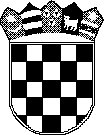 REPUBLIKA HRVATSKAVUKOVARSKO – SRIJEMSKA ŽUPANIJAOPĆINA BABINA GREDAOPĆINSKO  VIJEĆERed.
brojKontoPozicijaNaziv rashodaPlanirani iznos  u kunama1.32329R0053Održavanje cesta i poljskih puteva1.255.000,00 kunaSVEUKUPNO1.255.000,00 kuna”